Yukarıda vermiş olduğum bilgilerin doğruluğunu teyit ediyor ve bilgilerin hatalı olması durumunda doğacak yükümlülüğü kabul ediyorum.Adı Soyadı                                                                                                                                        İmza                                                                                                                                                    …/…/20..EKLER:Kabul Belgesi / Davet MektubuGerçekleştirilecek Bilimsel Faaliyete İlişkin Program / Çalışma PlanıBildiri ÖzetiYabancı dil belgesi (Sadece yurt dışı destek müracaatı için)"TÜBİTAK Yurtdışı Bilimsel Etkinliklere Katılma Desteği Programı" başvuru belgesi (Sadece yurt dışı destek müracaatı için)Ortak çalışmalarda sunumu yapacak öğretim elemanına dair bilgileri içeren dilekçe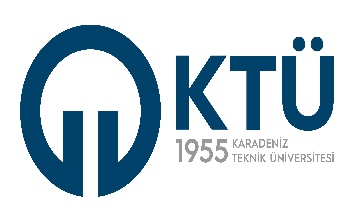 SAĞLIK HİZMETLERİ MESLEK YÜKSEKOKULUSAĞLIK HİZMETLERİ MESLEK YÜKSEKOKULUSAĞLIK HİZMETLERİ MESLEK YÜKSEKOKULU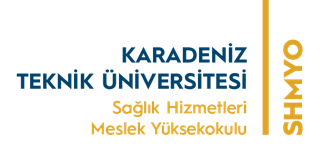 YURT İÇİ VE YURT DIŞI BİLİMSEL ETKİNLİK DESTEĞİ BAŞVURU FORMUYURT İÇİ VE YURT DIŞI BİLİMSEL ETKİNLİK DESTEĞİ BAŞVURU FORMUYURT İÇİ VE YURT DIŞI BİLİMSEL ETKİNLİK DESTEĞİ BAŞVURU FORMUDok. Kodu: İK.KF.FR.02Yay. Tar: 22.11.2022Revizyon No: 01Rev. Tar: 22.11.2022     Sayfa Sayısı: 01TC Kimlik NoUnvanı, Adı ve SoyadıBölümü / ProgramıGideceği Ülke / ŞehirGideceği Kurum veya KuruluşKalacağı SüreBilimsel Etkinliğin Yeri           Yurt İçi                               Yurt Dışı           Yurt İçi                               Yurt DışıBilimsel Faaliyetin / Etkinliğin TürüKonferansBilimsel Faaliyetin / Etkinliğin TürüSözlü Bildiri (Sempozyum, Kongre)Bilimsel Faaliyetin / Etkinliğin TürüPoster Sunumu (Sadece Yurt İçi)Bilimsel Faaliyetin / Etkinliğin TürüPanelBilimsel Faaliyetin / Etkinliğin TürüSanatsal EtkinlikBilimsel Faaliyetin / Etkinliğin Türü                      Diğer (…………………………….)                      Diğer (…………………………….)Başlangıç ve Bitiş TarihleriYurt Dışındaki Kurumun AdresiSunum ise Başlığı ve Yazarları1.2.3.4.1.2.3.4.Sanatsal Etkinlik ise Türü ve İcra EkibiDiğer